CandidateReference No. 1Reference No. 2QUALIFICATIONS FOR THE POSITION (MAX. 500 WORDS)MAIN GOALS OF YOUR CANDIDACY (MAX. 500 WORDS)SHORT BIOGRAPHICAL NOTE (MAX 100 WORDS)Please sign, add your CV and a photo and send by email to the Chair of the UMAC Elections Committee 2022-2025 before 22 May 2022: Kirsten Vincenz <kirsten.vincenz@tu-dresden.de>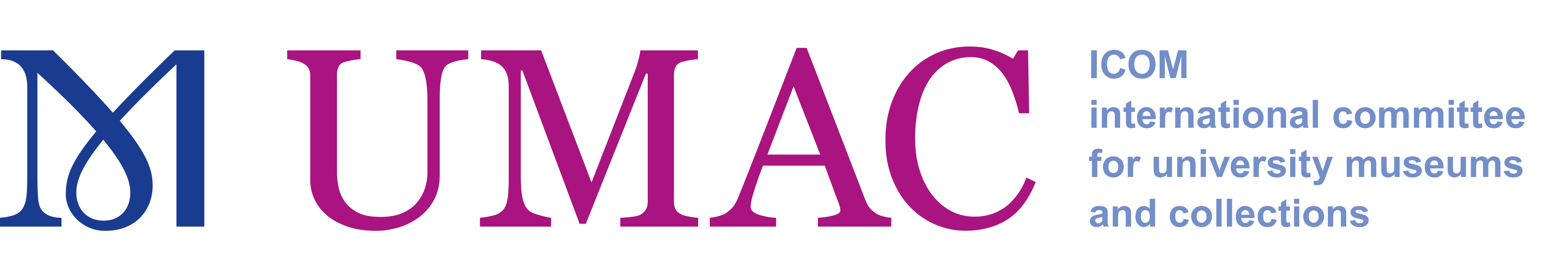 ELECTION FORMNameInstitutionICOM No.AddressMobile phoneEmail Board position desiredNameInstitutionICOM No.EmailNameInstitutionICOM No.Email(add as many lines as needed)(add as many lines as needed)(add as many lines as needed)XI agree that this information can be made accessible to UMAC members except my personal data (email, mobile number and address)DateSignature of candidate